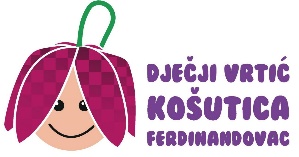 KLASA: 601-02/23-01/20URBROJ: 2137-15-68-23-1Ferdinandovac, 17. ožujka 2023.Na temelju članka 15. Poslovnika o radu Upravnog vijeća Dječjeg vrtića KOŠUTICA Ferdinandovac (KLASA: 601-02/23-01/15, URBROJ: 2137-15-68-23-1 od 14. veljače 2023. godine),S A Z I V A M23. sjednicu Upravnog vijeća Dječjeg vrtića KOŠUTICA Ferdinandovacza utorak, 21. ožujka 2023. s početkom u 1530 sati	Sjednica će se održati u Vijećnici Općine Ferdinandovac, Ferdinandovac, Trg slobode 28.	Za sjednicu predlažemD n e v n i    r e d :Razmatranje prijedloga i donošenje Plana upisa djece u Dječji vrtić Košutica Ferdinandovac za pedagošku 2023./2024. godinu, Razmatranje prijedloga i donošenje Odluke o objavi Oglasa za upis djece u Dječji vrtić Košutica Ferdinandovac za pedagošku 2023./2024. godinu, Razno.Dopuna:Razmatranje prijedloga i usvajanje Godišnjeg izvještaja o izvršenju Financijskog plana Dječjeg vrtića KOŠUTICA Ferdinandovac za 2022. godinu,Dopuna:Razmatranje prijedloga i donošenje Odluke o raspodjeli rezultata poslovanja Dječjeg vrtića Košutica     Ferdinandovac za 2021. godinu.Molim da se sjednici odazovete u točno zakazano vrijeme, a eventualnu spriječenost nazočnosti da dojavite na tel. 048/ 817 - 660.PREDSJEDNIK:                                                                                                                                                             Miroslav FučekDOSTAVITI:1. Miroslavu Fučeku, predsjedniku, 2. Ljubici Penezić, zamjenici predsjednika, 3. Damiru Horvatu, članu,  4. Marti Horvat, članici, 5. Jeleni Munjeković, članici, 6. Marineli Bedeković Prevedan, ravnateljici Dječjeg vrtića KOŠUTICA Ferdinandovac, 7. Općinskom načelniku Općine Ferdinandovac,8. Jedinstvenom upravnom odjelu Općine Ferdinandovac,9. Oglasna ploča Dječjeg vrtića KOŠUTICA Ferdinandovac,10. Pismohrani.  